Publicado en Donostia-San Sebastián el 07/05/2024 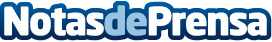 Dra. Ana Melero: "Hoy sí podemos mejorar la flacidez del cuello con técnicas de medicina estética, que era el gran reto"La Unidad de Medicina Estética y Láser del Hospital Quirónsalud Donostia realiza una variedad de tratamientos faciales, desde mesoterapias hasta peelings más superficialesDatos de contacto:Policlínica GipuzkoaPoliclínica Gipuzkoa654 09 69 91Nota de prensa publicada en: https://www.notasdeprensa.es/dra-ana-melero-hoy-si-podemos-mejorar-la Categorias: Medicina País Vasco Belleza Servicios médicos http://www.notasdeprensa.es